Singing Hands: 
Enjoy Singing and learning to sign along to a wide range of songs with your child. 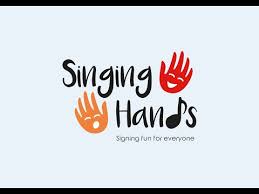 Find Me at: 
https://www.youtube.com/user/SingingHandsUK
Barefoot Books: 
Enjoy a wide range of sing along stories with engaging illustrations. 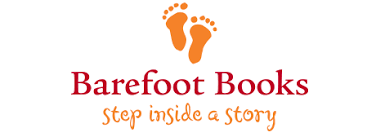 Find Me at:
https://www.youtube.com/user/barefootbooks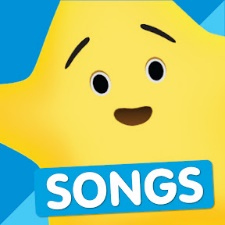 Super Simple Songs: 
A collection of traditional nursery rhymes as well as traditional children’s songs to sing with you kids.Find me at: 
 https://www.youtube.com/user/SuperSimpleSongs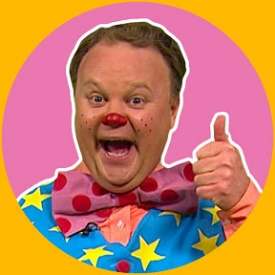 Mr.Tumble: 
Join Mr.Tumble and friends exploring the world, specially made for children with learning difficulties the show uses Makaton signing and is a great resource for learning new signs and simple songs.Find me at: Search Something Special on Youtube or type in 
https://www.youtube.com/channel/UCynLtJ9E2c34bui4ON0ovGwSinging Walrus: 
Interactive and easy to sing along to songs written by teachers and professional muscians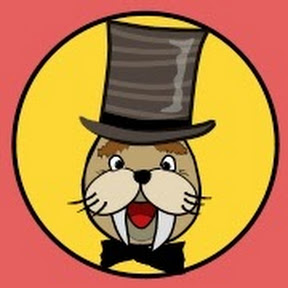 Find me at: 
https://www.youtube.com/user/SingingWalrusMusicDebbie and Friends: 
Sing-a-long songs and fairytales 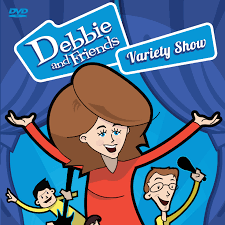 Find me at: 
 https://www.youtube.com/user/debbiecavalierGet active  Koo Koo Kangaroo: 
Get active and follow along to simple action songs. 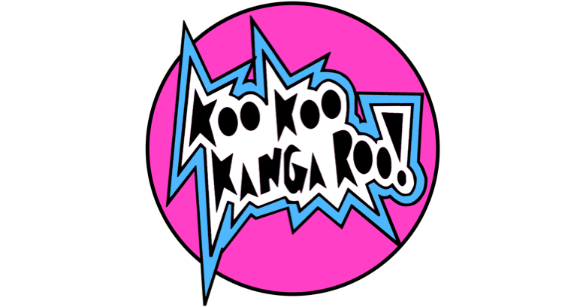 Find me at: 
 https://www.youtube.com/user/kookookangarooCosmic Kids: 
A range of Yoga and Mindfulness activities specially designed to do with children. 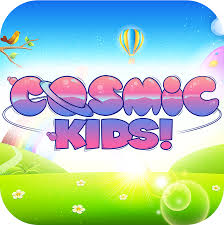 Find me at: 
 https://www.youtube.com/user/CosmicKidsYogaThe Learning Station: 
Nursery Rhymes, Songs and lots of Dance-a-long fun. 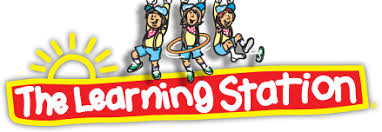 Find me at: https://www.youtube.com/user/TheLearningStation
English, maths and science resources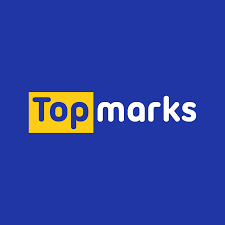 TopMarks: 
A wide range of activities and games to support maths skills and English including counting and sequencing, phonics and writing. Some activities are tablet friendly and are indicated as such.Find me at: 
Once you in the main page select the Learning games tab and navigate from there.
https://www.topmarks.co.uk/Starfall: 
A wide range of tracing sheets, games and online learning to support English and Maths skills 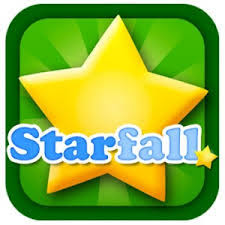 Find me at: 
starfall.comScience Bob: 
Fun and effective science experiments that you can do with your kids. 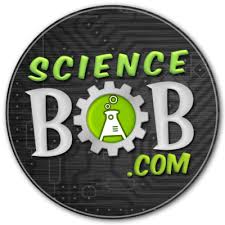 Find me at: 
https://sciencebob.com/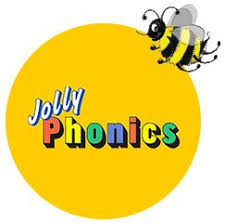 Jolly Phonics: 
Teach initial sounds using simple action songsFind me at: (search Jolly phonics on YouTube or type in)
https://www.youtube.com/watch?v=U2HYM9VXz9kEducation.com: 
Online educational games and worksheets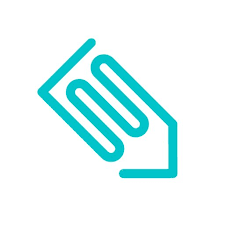 Find me at: 
https://www.education.com/gamesHelp Kidz learn: 
Range of communication apps, social stories and learning games for SEN children. We use their products in school and they have released a range of products for free during school closures.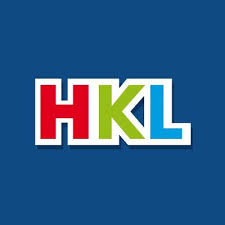 Find me at: 
https://www.helpkidzlearn.com/updates/school-closure.html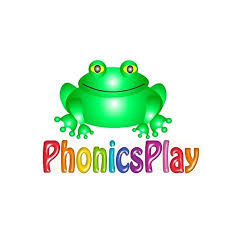 Phonics Play: 
Phonics games, resources and printables. They have provided a free username and password for parents to use during the shutdown.Find me at: 
https://www.phonicsplay.co.uk/Games and activities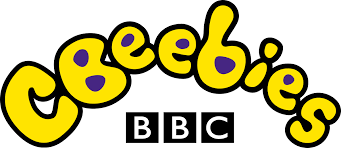 CBeebies: 
A wide range of games and activities centred around the CBeebies shows. Complete a puzzle, play a game or colour your favourite charactors.Find me at: 
https://www.bbc.co.uk/cbeebies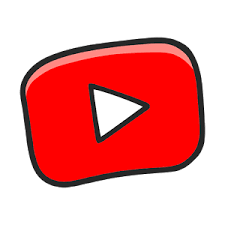 YouTube Kids: 
Allows access to only content that is appropriate for children. Explore a wide range of songs and shows. Find me at: 
https://www.youtube.com/user/kookookangaroo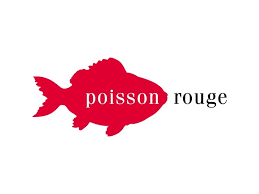 Poisson Rouge: 
Flash based range of activities for computer or tablet, both free and subscription based.Find me at: 
https://www.poissonrouge.com/
PBS Kids: 
American website with online games covering a wide range of topics and characters 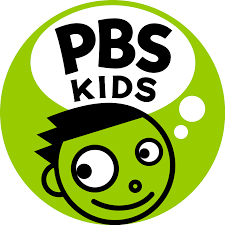 Find me at: 
https://pbskids.org/games/CBC Kids: 
Canadian website with online games covering a wide range of topics and characters 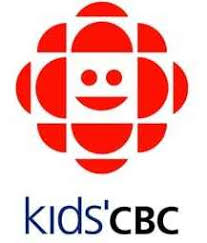 Find me at: 
https://www.cbc.ca/kidscbc2/games
Cartoon Network Games: 
Online games featuring characters from the cartoon network, best for older children.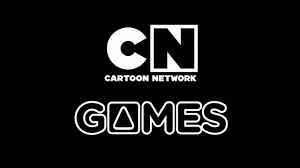 Find me at: 
https://www.cartoonnetwork.co.uk/gamesideas and resourcesPoisson Rouge: 
Activity based learning inspiration and recipes for a wide range of ages. They have a great playdough recipe that we use all of the time. 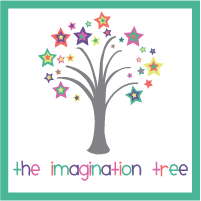 Find me at: 
https://theimaginationtree.com/
Pinterest: 
Activity search engine with links to a wide range of websites and blogs. Simply put in the terms of what you would like to look for i.e Sensory maths, playdough recipe, messy play, taste safe activities and then browse the results which are displayed through photo thumbnails 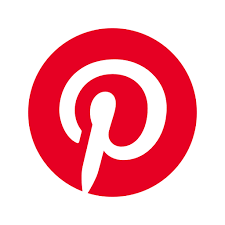 Find me at: 
https://www.pinterest.co.uk/
 Twinkl: 
Usually a paid resource for teachers and home learners Twinkl are releasing some activities free of charge during this time. Click on Coronoavirus offer of help at the top of the website or access the Parents Hub.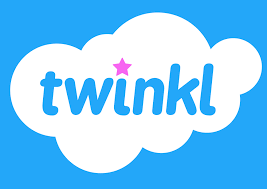 Find me at: 
twinkle.co.uk/resources/parentsGrowing a jeweled rose: 
Play based and sensory learning activities based seasons, holidays and sensory media.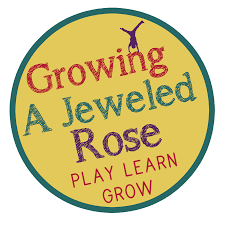 Find me at: 
https://www.growingajeweledrose.com/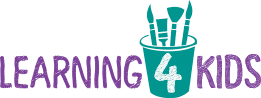 Learning 4 Kids: 
Fun and simple ideas to promote creative play and learning. Easy to navigate based on categories such as fine motor, sensory, shape etc.Find me at: 
https://www.learning4kids.net/
Teachers Pet: 
Thousands of teaching resources and pintables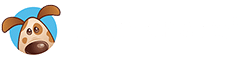 Find me at: 
https://tpet.co.uk/Teach Starter: 
Primary resources, there are several free ones available.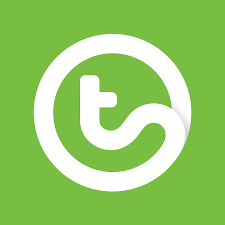 Find me at: 
https://www.teachstarter.com/Tacpac Tacpac is a way of developing communication through touch and music. We’ve included two sessions below for you, simply line up all the songs listed on Youtube and make your way through the playlist. Work on a soft surface (blanket or mat) on the floor. 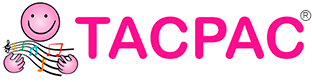 Pupils should work one to one with an adult as far as possible.  Start the music and change activity each time you hear the music change.  Try not to talk, other than responding to your child.  Interact with them and be led by their responses to the activities and stimuli.  Record interesting, unusual or new responses and interactions.Visit https://tacpac.co.uk for more information.Tac pac handy pack:Tap with the pads of your fingers, keep rhythm with the music (‘Tubular Bells part 2 Sailors Hornpipe’ (original edit) Mike Oldfield)Cascade with your fingers down the body, in time with the music.  Pause in between movements  (‘Top of The World’ The Carpenters)Lightly snatch with soft flat fingers, pulling away quickly and firmly (‘Dance of the Sugar Plum Fairy’ Tchaikovsky)Squeeze firmly in sequence along the arms and legs (‘The Cross of Changes’ Enigma)Draw squares all over the body with your finger (‘Feeling Groovy’ Simon and Garfunkel )Draw circles all over the body with your finger (‘Suo-gan’ Aled Jones)Massage with fingertips, using oil or lotion (‘Sailing’ Christopher Cross)Relax, wrap yourselves in blanket and listen to the music (‘Find My Way Home’ Jon and Vangelis)Tac pac Morning:Track 1: Nina Simone – I’m Feelin’ Good	Body brush or hands giving long smooth strokes down body, arms and legs. Track 2: Rag’n’bone Man – I’m only Human 	Lightly snatch with soft flat fingers, pulling away quickly and firmlyTrack 3: Fridge – Harmonics	Taping with finger tips along to the music, increase pressure with intensity of song. Track 4: Fleetwood Mac – The Chain	Squeeze firmly in sequence along the arms and legsTrack 5: Flute and Drumming 	Closed finger tapping along with the rhythmTrack 6: Harry Styles – Ever since New York	Wafting a piece of fabric/sheet gently over child, pulling fabric through hands, running fabric over body. Sensory recipesTaste Safe Foam Dough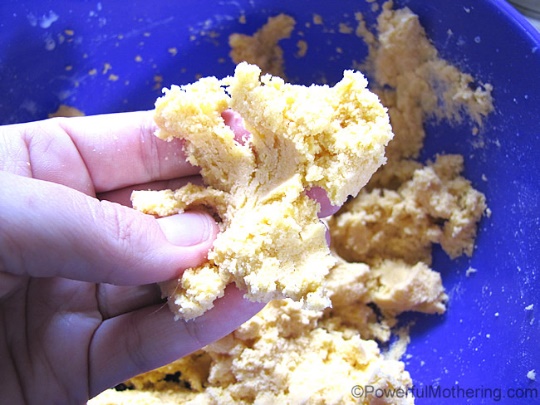 Whipping CreamCornflourFood ColouringTake whipping Cream and mix with an electric beater. 
When stiff add cornflour bit by bit until it starts sticking to the beaters.
Add colouring
Play!Oatmeal Playdough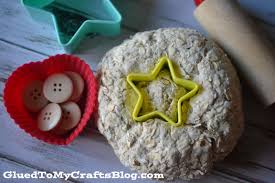 2 parts uncooked oats1 part water1 part flourAny spices desired for scentCombine ingredients into a bowl. Mix together. When combined, kneed for several minutes until the right consistency forms. Chocolate Playdough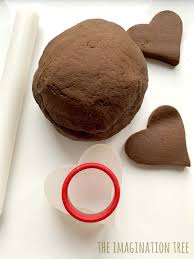 2 cups of all-purpose flour1/2 cup of table salt1/2 cup of cocoa1 1/2 cups of boiling water3 tablespoons of vegetable oil1/2 teaspoon of vanilla (optional)Put all ingredients into a large bowl.  Mix well until a ball starts to form.  Let cool for a few minutes and then dump it onto the counter and knead.Taste Safe Snow Dough: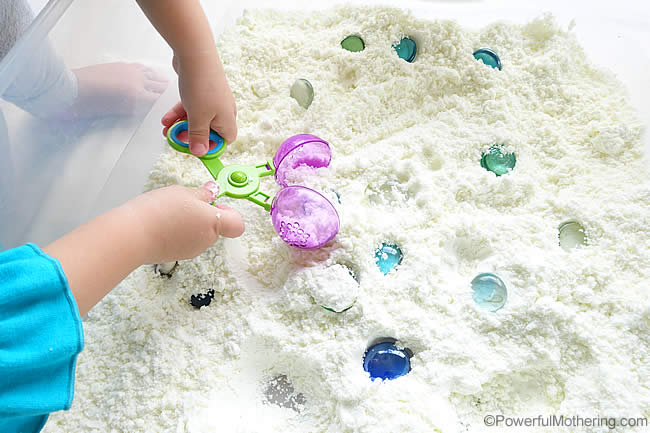 8 cups cornflour1 cup olive oilPeppermint oilPlace all ingredients into a large Tupperware or bag. Shake and mix until fully combined.Taste safe cloud dough / moon sand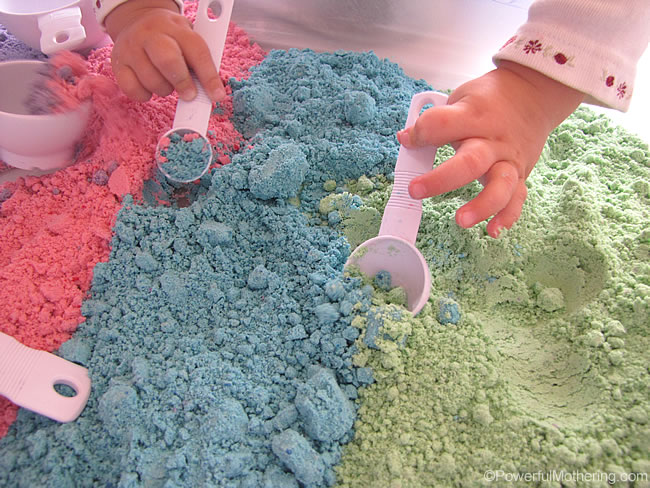 To make cloud dough mix in the 1:8 ratio. That is 1 cup of oil to 8 cups of flour.You will need:2 cups All purpose flour¼ cup Vegetable oilOil based food colouring or powder food colouringSpices of your choice for scenta bowl for mixinga sensory tub for playing inPlease use your kitchen measuring cups and don’t guesstimate or else your cloud dough recipe will be too wet. Making the cloud dough is also very easy and does not take much time. A great plus! Store in a sealed container for several weeks.How to colour cloud dough?
For the colouring you have two options. You can use powered colouring and mix it in the flour before adding the oil or you can use oil based food colouring and premix it in the oil before adding it to the flour.Playdough Recipe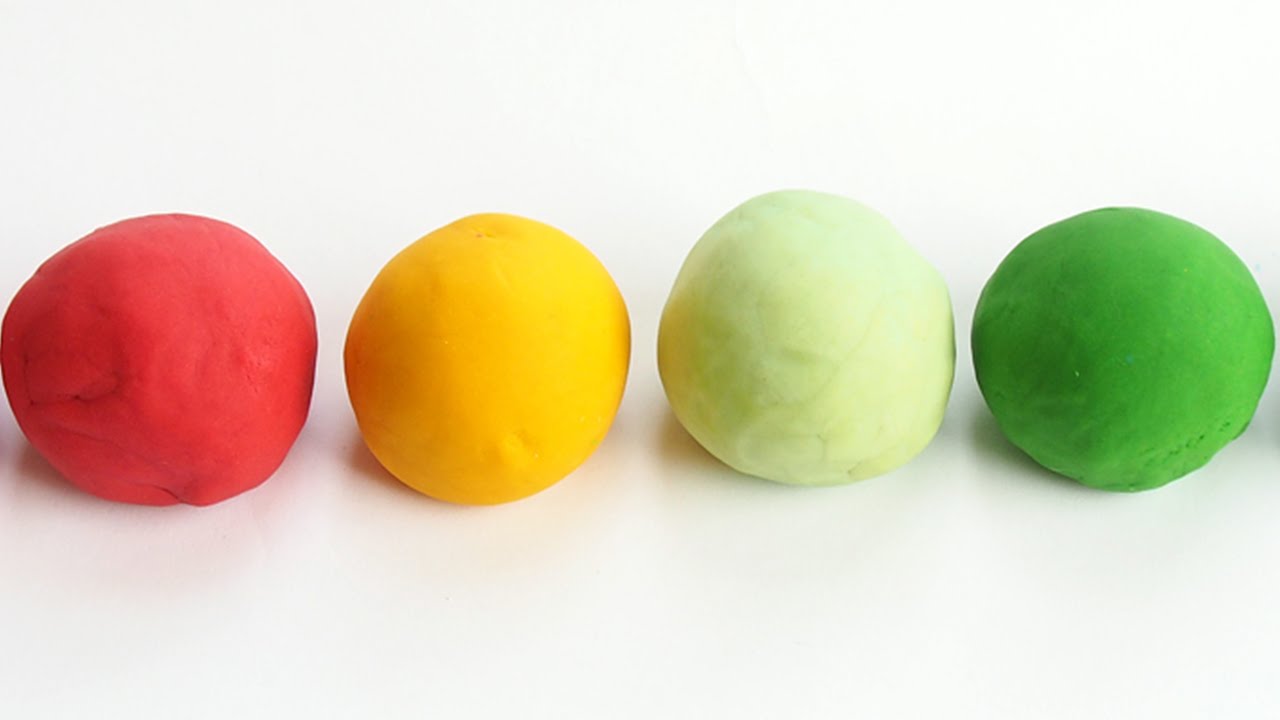 2 cups Flour1 Cup Salt2 Tbsp Veg oil2 Tbsp Cream of Tarter1 ½ Cups Boiled waterAny additions wanted: food colouring, fragrance, glitter, spices etc.Step One: Take a large bowl and add flour, salt, vegetable oil, and cream of tartar.Step Two: add in any extras such as glitter, spices or fragrance.Step Three: boil the kettle and pour 1 1/2 cups of the water into your mixture. Add in any food colouring at this stage so it mixes evenly through the dough.Step Four: mix the ingredients together to form a dough and you are ready to play.Play dough problems: solvedPlay dough too crumbly? Add a little more oil.Play dough too sticky? Add in a little more flour.Want your play dough to last a long time? Wrap it up well in a plastic bag as soon as you’ve finished playing and your play dough could last for months.* Not got all the ingredients? If you discover you have no cream of tartar, no problem – just leave it out. You can make a basic dough just by combining flour and water if that’s all you have. The dough won’t last but will give you a great day’s worth of play.Mini water beads (Edible)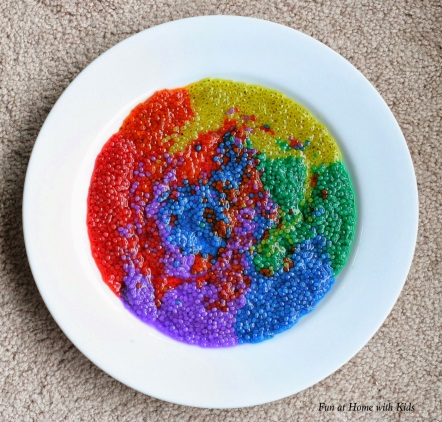 1 tablespoon basil or chia seeds1 ¼ cup waterFew drops of food colouringMix together and soak for 5 minutes stirring occasionally.When ready to use add to tray with a bit more water.Story massageWe all love stories. When combined with the benefits of simple massage strokes, stories present wonderful opportunities for creativity and interaction. 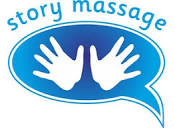 Story massage involves the use of easy-to-follow massage strokes associated with spoken words that help to build up an engaging story. The strokes concentrate on shoulders, back, arms and head. No oil is used and children do not remove any clothes. Movements and stories can be adapted to suit the individual needs of children of varying ages, abilities, personalities and temperaments.When sharing story massage you can choose positions that are the most comfortable and suitable for the situation. You can sit, lie down or stand, work one-on-one in a line or circle. Story massage is an activity to be enjoyed whenever or wherever the time feels right. The emphasis is on sharing the many benefits of nurturing and positive touch. Please find attached instructions for the different strokes as well as a few stories to enjoy with your child. You can also visit https://www.storymassage.co.uk/ for more information